APPLICATION PACKAGE FORMARYLAND SENIOR RIDES PROGRAMFUNDING FOR FISCAL YEAR 2023Issued January 2022In order to be considered for this funding cycle of the Maryland Senior Rides Program, 
your application must be submitted to MDOT MTA via the MDOT MTA Grant Portal (https://mtaolts.ecopwise.com) no later thanApril 8, 2022 by 4:00 pmMARYLAND DEPARTMENT OF TRANSPORTATIONMARYLAND TRANSIT ADMINISTRATIONOffice of Local Transit Support 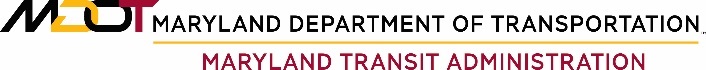 GENERAL INFORMATIONIntroductionDuring the 2004 session, the Maryland General Assembly enacted legislation that established a Senior Rides Demonstration Program (SRDP).  Fiscal Year 2006 was the first year of the new program, and the Secretary of the Maryland Department of Transportation (MDOT) awarded grants to qualified applicants based on the program’s guidelines.  The Maryland Transit Administration (MTA) administers the program for the Maryland Department of Transportation (MDOT).  During the 2007 Session of the Maryland General Assembly, legislation was introduced and passed into law that could result in significant adjustments to SRDP’s framework.  Passage of House Bill 1189 (enacted as Chapter 268, Acts 2007), resulted in the word “Demonstration” being removed from the program’s official name.  As of October 1, 2007, the official name of the program became Maryland Senior Rides Program.The Maryland Senior Rides Program (SRP) will fund projects for Fiscal Year 2023.  Grants are awarded to qualified applicants based on the guidelines that are outlined in this application package.SRP Webinar This year a webinar for the Maryland Senior Rides Program Grant Application process will be take place on Thursday, February 3, 2022 at 11:00 am.  While this webinar is not mandatory for the grant funding, attendance is encouraged.  For more information and registration visit https://www.taminc.org/SRPwebinar. After registering, you will receive a confirmation email containing information about joining the webinar.Program Focus and EligibilityThe primary focus of this program is to encourage and facilitate the development of volunteer and/or paid transportation services for low-income to moderate-income seniors.  The following organizations are eligible to apply for SRP funding: government agencies, non-profit entities, and faith-based agencies that provide transportation services and are exempt from taxation under § 501 (c)(3) of the internal revenue code.In order to be eligible for a Maryland Senior Rides Program grant, an applicant must submit an application for a project that: provides door-to-door transportation for low-income to moderate-income seniors who have difficulty accessing or using other existing transportation services;“door-to-door transportation” means providing, through pre-arranged appointment, safe escort from a departure point, into and out of a transport vehicle and to the door of the destination;“low-income to moderate-income” means the household income of an individual does not exceed 400% of the poverty threshold that is established by the United States Department of Commerce, Bureau of Statistics for a given year;“senior” means an individual age 60 or older;uses primarily volunteer drivers who drive their own vehicles;uses a dispatching system to respond quickly to requests from low-income to moderate-income seniors for door-to-door transportation; anddefines a geographic area for which door-to-door transportation is provided.  Note that service may be provided to eligible seniors who do not reside in the geographic area as it is defined in the application, so long as service is not diminished to seniors who do reside in the target geographic area.   Eligible programs that are already being planned or are in a pilot phase are encouraged to apply for funding to enhance or expand upon the current program.  SRP funds may not be used to supplant existing resources.Project Funding and Local Match RequirementsIt is anticipated that funding levels will remain the same as FY2022.  For each grant, the successful applicant is required to provide a minimum 25% local match.  This means that at least 25% of the total Funds Requested for operating costs associated with providing door-to-door transportation services for low-income to moderate-income seniors must be funded through local sources.  The local match must be cash sources. In-kind services may not be used for local match.  For example, volunteer services are not an eligible match asset.It is anticipated that this funding cycle will be very competitive, therefore the scoring criteria will be very important.Program participants may charge reasonable fees or fares for providing door-to-door transportation.  Revenue generated from user fees, fares, or donations may not be used as local match.The passage of HB1189, during the 2007 Session of the Maryland General Assembly, removed all caps on the number of grants an applicant may receive in a single year, total number of grants an applicant receives from the program, dollar amount an applicant may receive, and dollar amount a geographic area may receive. Geographic Distribution of AwardsThe MDOT MTA will award grants each year, based on funding availability, the number of eligible applications received, and the quality of the proposed projects.  The grants will be distributed among five geographic areas, to the extent that qualified applications are received and to the extent practicable, grants will be distributed among rural, urban, and suburban areas:The Baltimore Metro AreaThe City of AnnapolisThe City of BaltimoreAnne Arundel CountyBaltimore CountyCarroll CountyHarford CountyHoward CountyThe Washington D.C. Metropolitan AreaMontgomery CountyPrince George’s CountyFrederick CountyWestern MarylandGarrett CountyAllegany CountyWashington CountySouthern MarylandCalvert CountyCharles CountySt. Mary’s CountyThe Eastern ShoreKent CountyCaroline CountyCecil CountyDorchester CountyTalbot CountyQueen Anne’s CountySomerset CountyWicomico CountyWorchester CountyApplication Evaluation Criteria  Eligible applications within each geographic area will be evaluated and scored for the following criteria:ability to reach the targeted population of low-income to moderate-income seniors and provide door-to-door transportation (up to 25 points)projected volume of ridership and basis for projection (up to 20 points)marketing and outreach plan to attract riders and drivers (up to 20 points); Provide samples of marketing/outreach materialsability to sustain door-to-door transportation for low-income to moderate-income seniors should funding be reduced and/or beyond the time when grants may not be available (up to 10 points)ability to coordinate its dispatcher system with a local central dispatch system and the extent to which the program applicant encourages  (up to 25 points):
shared riding;coordination between public and private sector transportation providers; andinnovation in risk management for drivers and riders.  Each Maryland Senior Rides Program application will be scored up to a maximum of 100 points, based upon the score for each of the six criteria.  A selection committee comprised of representatives of the State Coordinating Committee for Human Services Transportation (SCCHST), and MDOT MTA’s regional coordinating bodies will review and evaluate applications and make recommendations to the Secretary for grant funding.  Risk ManagementIt is the responsibility of the local applicant to develop risk management policies and procedures that address the following areas:criminal background and driving record checks of drivers – these are strongly recommended to protect your organization and your passengers;driver and vehicle safety – this could include operating policies that protect drivers from injury or other risk, minimum vehicle safety and maintenance standards, periodic vehicle safety inspections, and volunteer vehicle insurance;driver training – this could include safe driving techniques/defensive driving, passenger assistance/sensitivity, accident/incident procedures, CPR/first aid, and communications and recordkeeping procedures; andliability coverage of the program applicant that provides door-to-door transportation under the SRP – this should provide coverage beyond the personal vehicle insurance of your volunteers.While the State has not established any minimum requirements for these areas for this project, local program risk management policies and procedures will be taken into consideration when evaluating the application under criteria #1 and #6.Reporting RequirementsMaryland Senior Rides Program recipients must submit quarterly reports as well as an annual report to the MDOT MTA.  The quarterly reports must accompany quarterly requests for payment submitted to MDOT MTA.  MDOT MTA will use the quarterly reports to evaluate how efficiently and effectively the local recipients are using Maryland Senior Rides Program funding. Maryland Senior Rides Program reports must include the following information:the total number of one-way passenger trips, service miles, and hours of service provided during the reporting period;the number of riders and drivers participating in the program;the program operating costs for the reporting period;the amount and source of matching funds used for the Senior Rides grant;the nature of cooperative efforts between the program participant and other government and private-sector entities;innovations in risk management for drivers and riders;information on rider fees, if applicable, including the fee schedule, the methodology used in establishing the fee schedule, and total amount of fees collected; andthe amount and source of any additional revenue generated by the program in connection with the program.The required Operations Reporting Form is attached.APPLICATION INSTRUCTIONSNEW:  Applications will only be accepted through the MDOT MTA Grant Portal (https://mtaolts.ecopwise.com) (Please Note: you will need to pre-register, if you have not yet done so for any other MDOT MTA OLTS grant application processes).   NO applications will be accepted via delivery, U.S. Mail, Email or through ProjectWise.  Part I Contains information that will be circulated to the selection committee for their review, evaluation, scoring, and selection.  This package includes forms and questions, which must be completed in its entirety in order for your application to be considered.  Part I must follow the format as structured in this package so that the selection committee can fairly evaluate your application.  Part II Contains assurances that must be met in order for your organization’s application to be considered by the selection committee.  This form must be completed and signed exactly as printed in this package; alterations to the text of the assurances will invalidate your application.  Also, attach a copy of the agency’s § 501(c) certification if it is not a public entity.  The deadline for submitting applications via the MDOT MTA Grant Application Portal for the FY 2023 Maryland Senior Rides Program funding cycle is:April 8, 2022 by 4:00 p.m.For questions on the application process and assistance with the MDOT MTA OLTS Grant Portal, contact:Ms. Nancy HugginsProgram Manager, Human ServicesMaryland Transit AdministrationOffice of Local Transit Support410-767-8356nhuggins@mdot.maryland.govPART I:APPLICATION FORMS AND QUESTIONSChecklist:Maryland Senior Rides Program1.  Application Summary Page for Fiscal Year 2023This must be the first page of the applicationLegal Name of Applicant Organization: ____________________________________________________________Address: ______________________________________________________________________________________________City:  ________________________________	State:  ______________________	Zip: _____________Federal Identification Number:  _____________________________________________Executive Director: _____________________________________________________________Telephone Number: _______________________ Fax Number: __________________________Email:  ______________________________________________________________________Project Director/Contact:_________________________________________________________Telephone Number: _______________________  Fax Number: __________________________Email:  ______________________________________________________________________Proposed Project Summary:Local Project Name: ____________________________________________________________(This is the name that will be used to promote the service.)Counties Served: _______________________________________________________________Brief Project Description: ________________________________________________________________________________________________________________________________________________________________________________________________________________________________________________________________________________________________________________________________________________________________________________________________________________________________________________________________________________________________________________________________________________________________________________________________________________________2.  Proposed FY 2023 Funding Request:Total Project Expenses				$________________________Total Operating Revenue				$________________________(Fares, Fees, User Donations)			Net Project Cost	(A minus B)			$________________________Total Funds Requested 				$________________________State Funds Requested				$________________________ (75% of Total Funds requested)Local Matching Funds				$________________________(25% of Total funds requested)				Local Overmatch Funds  (C minus D)		$________________________Source of local funds: ___________________________________________________________Proposed FY 2023 Funding Request (EXAMPLE):Total Project Expenses				$_150,000__________ _ Operating Revenue					$_  10,000____________(Fares, Fees, User Donations)Net Project Cost	(A minus B)			$_140,000____________Total Funds Requested 				$   20,000		State Funds Requested				$_ 15,000______________(75% of Total Funds requested)Local Matching Funds				$_    5,000   _____________(25% of Total funds requested)				Local Overmatch Funds  (C minus D)		$_120,000_____________Source of local funds: Other Grants – (Foundation grants, General Funds, etc.)	________											3. Proposed ProgramDescribe your relevant organizational experience, including:Providing door-to-door transportationWorking with senior and individuals with a disability Working with volunteersDescribe planning and implementation efforts for this project to date.  If this project is currently funded by the SRP, describe your accomplishments and/or barriers from previous year’s funding that was received:  Indicate how funds awarded through this program would be used (for example, to operate new or expanded services, etc.)Describe operating policies and characteristics of the proposed project, including:Target population of low-income to moderate-income seniors (explain how you reached this number; what is the percentage of the population you will serve)Geographic area of service (map of service area is encouraged as well)User eligibility screening guidelinesScheduling and dispatching methodologyService delivery methodologyUser fee structure (if any)Data collection/recordkeepingDescribe the organizational staffing and management for the proposed project, including:Lead agencyHow this project fits into larger agency?Partnering agenciesContractorsProject ManagerAdministrative and other staffVolunteer and/or paid driverDriver qualificationsDriver reimbursementWhat is the current (if any) and projected ridership to be provided to the target population by the project?Current (per month)Projected for FY 2023 (per month goal by the end of FY 2023)What is the basis for the projection?What marketing and outreach methods and strategies will be used to build and promote the proposed project? (Provide samples of marketing/outreach materials.)Recruiting drivers/volunteersMarketing/outreach for ridersProvide a brief implementation plan for the project, including major tasks and milestones with target dates for achievement.How will the project be sustained should funding be reduced and/or beyond the time when grants may not be available?Provide a plan should funding be reduced and/or withdrawn.Indicate possible future funding sources.How will you monitor and evaluate the program?How will the project be coordinated with other organizations and services in your community?  Among passengers?How will dispatching be coordinated?How will the service be coordinated between public and private sector transportation providers?Will passenger trips be shared with others?  How will this be arranged?Describe how your organization will manage risk and provide for safe delivery of services, including:Driver training and safetyVehicles used (including organizational fleet, if any)Vehicle safetyLiability coverage4.  FY 2023 Project BudgetPROJECT EXPENSES - FY 2023OPERATING EXPENSESMAINTENANCE EXPENSESADMINISTRATIVE EXPENSESOPERATING REVENUE*(Total Project Expenses minus Operating Revenue)		**(75% of Total Funds Requested)LOCAL/LOCAL OVERMATCH FUNDING ***(Must be 25% of Total Funds Requested)APPLICATION CERTIFICATIONI certify to the best of my ability and knowledge that this information is true and accurate. _______________________________________________________________________________________	Signature of Authorized Official				_______________________________________________________________________________________	Name (printed)_______________________________________________________________________________________Title_______________________________________________________________________________________Organization				_______________________________________________________________________________________Date	PART II:CERTIFICATIONS AND ASSURANCESMARYLAND SENIOR RIDES PROGRAMI.	PROGRAM ASSURANCES____________________________ (Applicant) makes the following assurances to the Maryland Transit Administration of the Maryland Department of Transportation in conjunction with its application for state financial assistance for the Maryland Senior Rides Program (MSRP).The applicant has the requisite fiscal, managerial, and legal capability to carry out the SRP and to receive and disburse state funds.Some combination of local or private funding sources has or will be committed to provide the required local share.The applicant has and will comply with the administrative requirements that relate to the applications made to and grants received from the Maryland Department of Transportation for the SRP.II.	EQUAL RIGHTS ASSURANCE____________________________ (Applicant) hereby makes the following assurance to the Maryland Transit Administration of the Maryland Department of Transportation in conjunction with its application for financial assistance for the MSRP.No person, on the basis of race, color, national origin, sex or handicap shall be excluded from the participation in, or denied the benefits of, or be subject to discrimination under said project, program, or activity.The applicant shall not discriminate against any employee or applicant for employment because of race, color, sex, national origin, and shall take affirmative action to ensure that applicants are employed, and that employees are treated during employment, without regard to their race, color, religion, sex or national origin.________________________________________				Signature of Authorized Official				________________________________________Name (printed)			________________________________________Title				________________________________________Date								          11/09Maryland Senior Rides ProgramFY 2023Application Schedule	January 21, 2022: 			Beginning of Application Period Application Meeting:			February 3, 2022 at 11:00 amRegister at https://www.taminc.org/SRPwebinarApril 8, 2022: 				Upload Applications to MDOT MTA 						Grant Portal  (https://mtaolts.ecopwise.com)June 2022:	   				Notification of awardsJuly 1, 2022 - June 30, 2023:		Funding yearAdditional InformationIf you need clarification on anything in this application, please contact:Ms. Nancy HugginsProgram Manager, Human ServicesMaryland Transit AdministrationOffice of Local Transit Support410-767-8356nhuggins@mdot.maryland.gov SENIOR RIDES PROGRAMOPERATIONS REPORTING FORMAgencies awarded grants through the Maryland Senior Rides Program must complete this reporting form at the end of each quarter and at the end of each Fiscal Year, providing statistical and narrative information.  Specified statistical data are required each quarter, as instructed below.  Certain narrative information is required only at the end of the Fiscal Year, as instructed below. End-of-year narrative information must be provided in print and electronically, using Microsoft Word. Note: Quarterly Requests for Payment will be processed only if accompanied by a completed Operations Reporting Form.FISCAL YEAR     FY2023 ORGANIZATION_______________________________________________________________________REPORTING PERIOD (check appropriate box):  1ST Quarter         2nd Quarter         3rd Quarter           4th Quarter             Complete Fiscal Year      (Jul-Sep)	         (Oct-Dec)	             (Jan-Mar)	      (Apr-June)	              (Jul-June)	Total number of seniors, measured as separate, unduplicated individuals, who were provided transportation during the time period:     __________(Example: The same 15 individual seniors received transportation in July, August, and September.  In addition, 5 other individual seniors were served in July; no other new individuals were served in August; and 5 other individual seniors (not the same people as the ones in July) were served in September.  The total number of individuals served is 25 (15 in each of the three months, + 5 others in July only, + 5 others in September only.)NOTE:  The end of the year total is not the sum of all four quarters but is the total number of individual seniors provided transportation.Total number of drivers, measured as unduplicated individuals, who participated in the time period:  ______Volunteer drivers     _______Paid drivers 	______Total of volunteer and paid driversTotal number of one-way rides provided during the time period:           	___________Total number of senior-ride miles provided during the time period:       ___________(Senior-ride miles are defined as all miles accumulated on the driver’s vehicle that are associated with providing a trip to a senior through your Maryland Senior Rides Program, e.g., if volunteer driver leaves from his home, drives to the senior’s home, transports the senior to a destination and back, then travels back to his home, all the accumulated miles from the driver’s home and to the points in-between and then back home are counted as senior-ride miles.)Total number of senior-ride hours provided during the time period:          ___________(Senior-ride hours include all the elapsed time that correspond to senior-ride miles, defined above, plus any additional time that is needed to serve the senior’s trip; e.g., if the volunteer driver waits with the senior at the senior’s destination, that time is also included as part of senior-ride hours.)If the seniors are charged a fee for transportation, describe the fee schedule and methodology for establishing the fee schedule.  If there is no fee for transportation, please indicate.(Report on separate page and only at end of Fiscal Year.)Describe the nature of cooperative efforts between your agency/your Maryland Senior Rides program and other government and private-sector entities.  (Report on separate page and only at end of Fiscal Year.)Describe your agency’s approach to risk management and any innovations in risk management.(Report on separate page and only at end of Fiscal Year.) 1      Application Summary Page 2Proposed FY2023 Funding Request 3Relevant organizational experience4Planning and implementation efforts for this project to date5How funds awarded through this program would be used6Operating policies and characteristics of the proposed demonstration project7Organizational staffing and management for the proposed project8Risk management and safety9Projected ridership10Marketing and outreach11Program sustainability12Coordination13Implementation plan14FY 2023 Project Budget15Assurances 16§ 501 (c) certification, if applicableDispatcher Salaries	Fringe BenefitsFuel and Oil	Mileage ReimbursementVehicle InsuranceVehicle DepreciationVehicle LeaseVehicle StorageOperation TrainingOtherOperations SubtotalMechanic SalariesFringe BenefitsMaintenance ContractsMaterials and Supplies (parts)Maintenance Facility Rental	Equipment RentalUtilitiesVehicle StorageMaintenance TrainingOtherMaintenance SubtotalAdministrator Salary	Manager SalarySupport Staff Salary	Fringe BenefitsMaterials and SuppliesTelephoneOffice Rental	UtilitiesAdvertising	PrintingAdministration TrainingOtherAdministration SubtotalTOTAL Project EXPENSESPassenger FaresPassenger Donations	OtherOperating Revenue SubtotalNET PROJECT COST*TOTAL Funds RequestedSTATE Funds Requested**	Donations	Agency General FundsOther (specify)TOTAL Local Funds***	TOTAL Local Overmatch Funds***